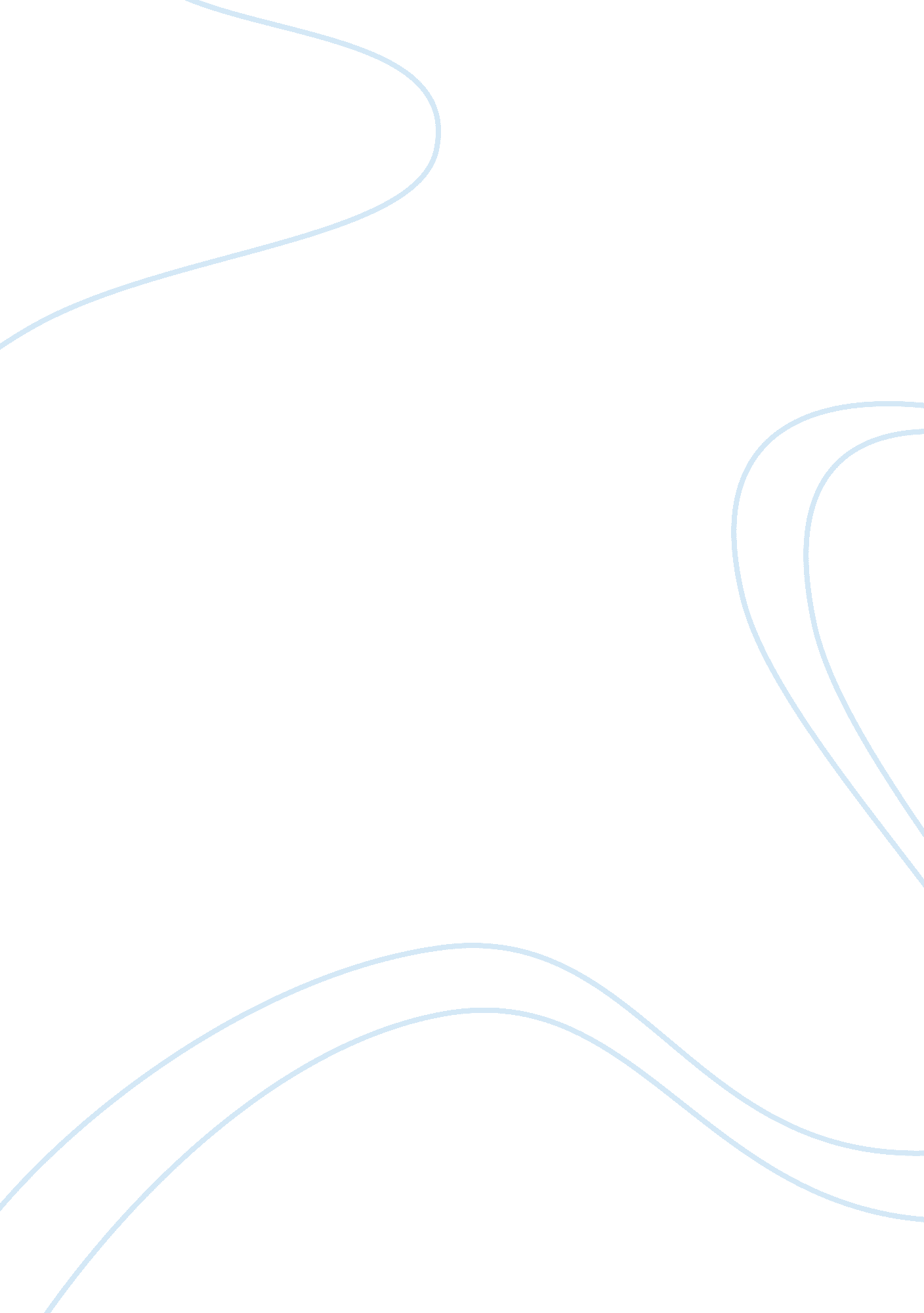 Business information systems in your career essay sample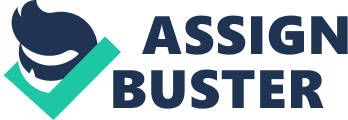 You are likely run intoing on the first category session to present yourself. the class. and to run into the pupils. It is good to acquire to the schoolroom early and run into the pupils as they come in. Learn a few names as the pupils enter. After traveling over any demands you may hold for the class. seek to give an overview of the class emphasizing that this is non a proficient class. You can normally non make plenty to set non-technical types at easiness. The gap instance. NBA Teams Make a Slam-dunk with Information Technology. shows pupils that even the professional athleticss industry has embraced engineering as a manner to heighten their employees’ public presentation and increase their competitory advantage. Students will get down to go familiar with the thought that many different sorts of concerns have had to alter the manner they operate. even the National Basketball Association ( NBA ) . Their new accent is on utilizing the Internet and information engineering to mine statistical informations and turn it into utile information. The challenges confronting the NBA show why information systems are so indispensable today. The NBA is a concern every bit good as a athletics. and it needs to assist its member squads stay in concern and increase their grosss. Section 1. 1. “ The Role of Information Systems in Business Today” . gives pupils a feel for the importance of information systems in concern today and how they have transformed concerns on the universe phase. A good treatment of the six of import concern aims outlined in this subdivision allows the teacher and pupils to openly discourse why concerns have become so dependent on information systems today and the importance of these systems for the endurance of a house. Stress to pupils that information systems are non a luxury. In most concerns they are the nucleus to survival. This would be a good clip to inquire pupils to discourse how their ain schools are utilizing information systems to heighten their merchandise offering. Globalization is impacting virtually every state in the universe. The most dramatic grounds of this tendency is the increasing presence of cell phones in the really little small towns of Africa. As engineering becomes more permeant and. in some instances. easier. globalisation will go on its steady March. China. Singapore. and Russia are good illustrations of how globalisation has flattened the universe since they are taking exporters to other states. particularly 1s as industrialised and advanced as the U. S. and many European states. Emerging states. like Poland. the Ukraine. and Ireland. are first-class illustrations of increasing globalisation. Section 1. 2. “ Perspectives on Information Systems and Information Technology” . gives pupils the facts and definitions that underpin information systems and allow pupils to knowledgeably discuss information systems. Students do non necessitate the cognition of a proficient individual. but they do necessitate plenty cognition and definitions to understand the function of information engineering and how it must back up the organization’s concern scheme. They must besides understand how information engineering can be used to assist transform the concern. Note that the chapter’s definitions and footings help fix pupils to discourse information systems as they are a portion of concern systems. Students should be made cognizant of the formal descriptions of computer-based information systems ( CBIS ) . the functional categorization of the organisation. and standard operating processs. Promote pupils to see that engineering is low-level to the organisation and its intents. After contrasting the proficient and behavioural attacks. you should emphasize to your pupils that the sociotechnical attack does non disregard the proficient. but considers it as a portion of the organisation. This is besides a good topographic point to reenforce the differences between information systems literacy and computing machine literacy. When asked to depict company information systems. pupils frequently describe the information systems in footings of engineering. It is of import to emphasize to pupils that information systems are more than merely engineering. and that they have people. organisation. and engineering dimensions. Figure 1-3 and the diagram at the beginning of the chapter ( page 5 ) can be used to exemplify this point. Synergistic Session: Technology: UPS Competes Globally with Information TechnologyCase Study Questions1. What are the inputs. processing. and end products of UPS’s bundle tracking system? Input signals: The inputs include package information. client signature. pickup. bringing. time-card informations. current location ( while en path ) . and charge and client clearance certification. Processing: The informations are transmitted to a cardinal computing machine and stored for retrieval. Datas are besides reorganized so that they can be tracked by client history. day of the month. driver. and other standards. End products: The end products include pickup and bringing times. location while en path. and box receiver. The end products besides include assorted studies. such as all bundles for a specific history or a specific driver or path. every bit good as drumhead studies for direction. 2. What engineerings are used by UPS? How are these engineerings related to UPS’s concern theoretical account and concern aims? Technologies include hand-held computing machines ( DIADs ) . barcode scanning systems. wired and wireless communications webs. desktop computing machines. UPS’s cardinal computing machine ( big mainframe computing machines ) . and storage engineering for the bundle bringing informations. Telecommunications for conveying informations. beepers. cellular phone webs. and many different pieces of UPS in-house bundle following package for tracking bundles. ciphering fees. keeping client histories and pull offing logistics. every bit good as package to entree the World Wide Web. UPS has used the same scheme for over 90 old ages. Its scheme is to supply the “ best service and lowest rates. ” One of the most seeable facets of engineering is the customer’s ability to track his/her bundle via the UPS Web site. However. engineering besides enables informations to seamlessly flux throughout UPS and helps streamline the work flow at UPS. Thus. the engineering described in the scenario enables UPS to be more competitory. efficient. and profitable. The consequence is an information system solution to the concern challenge of supplying a high degree service with low monetary values in the face of mounting competition. 3. What would go on if these engineerings were non available? Arguably. UPS might non be able to vie efficaciously without engineering. If the engineering were non available. so UPS would. as it has through most of its history. effort to supply that information to its clients. but at higher monetary values. From the customers’ position. these engineerings provide value because they help clients finish their undertakings more expeditiously. Customers view UPS’s engineering as value-added services as opposed to increasing the cost of directing bundles. MIS In ActionExplore the UPS Web site ( www. ups. com ) and reply the undermentioned inquiries: 1. What sort of information and services does the Web site provide for persons. little concerns. and big concerns? List these services and write several paragraphs depicting one of them. such as UPS Trade Direct or Automated Shipment Processing. Explain how you or your concern would profit from the service. Answers will change by the type of service pupils select. It’s of import that they incorporate rules from this chapter in their replies. Make certain they organize their replies harmonizing to how the engineering focuses on people. engineering. and organisations. Many of the inquiries in the staying chapters will inquire for that sort of organisation. 2. Explain how the Web site helps UPS accomplish some or all of the strategic concern aims we described earlier in this chapter. What would be the impact on UPS’s concerns this Web site were non available. UPS invests to a great extent in information systems engineering to do its concern more efficient and client oriented. It uses an array of information engineerings including barcode scanning systems. wireless webs. big mainframe computing machines. hand-held computing machines. the Internet. and many different pieces of package for tracking bundles. ciphering fees. keeping client histories. and pull offing logistics. You may desire to foreground how UPS has had to alter and accommodate to new engineerings to stay competitory. Section 1. 3. “ Understanding Information Systems: A Business Problem-Solving Approach” . Many pupils do non instantly acknowledge that the problem-solving theoretical account illustrated in this chapter was taken from the old scientific problem-solving theoretical account that has been around for old ages. Ask pupils to utilize this theoretical account and use it to their decision-making procedures that they unconsciously go through when they foremost awake in the forenoon. For a warm up to this theoretical account ask pupils to utilize Figure 1-4 and use it to procedures required when they are assigned a school undertaking or instance survey. What is of import to emphasize is that the procedure is uninterrupted. There is no direct way from one procedure to the following and that most problem-solving procedures require you to circle back to a old measure in order to reassess the state of affairs. Synergistic Session: Peoples: How Can Saks Know Its Customers: Case Study Questions1. What is the job impacting the public presentation of Saks? The Synergistic Session: People provides an illustration of an outstanding director who knows how to utilize information engineering sagely. Stephen Sadove. the new CEO at Saks. realized the reply to Saks’ jobs was non to open more shops but to increase net incomes at the bing installations. Saks’ suffers from a deficiency of stock list and misguided stock list that didn’t entreaty to local clients. These jobs can be straight attributed to a deficiency of information about client purchasing penchants. client demographics. individualized shop public presentation. and supply concatenation direction. 2. What information does Saks necessitate to work out this job? What other pieces of information does Saks necessitate in add-on to those in its 9-box grid? The nine-box grid developed by Sadove and his squad was a good start to understanding which points sold best in each single location. The grid helped them categorise the manners and monetary values of their stock list so they could break understand how each point fit into each shop. The grid provided a tool for the squad to custom-make each store’s stock list and guarantee appropriate stock degrees were maintained. Sadove and his squad besides need demographic informations sing each store’s typical clients. It’s best to obtain this type of information from external beginnings such as the Census Bureau and local authorities databases. That ensures the informations isn’t skewed to company prejudices. Other informations that would be helpful to Saks includes supply concatenation information such as back-orders. transporting times. and transportation costs. The information could supply corporate decision-makers with information they need to cut down costs. guarantee stock lists are available at each shop. and increase gross revenues and net incomes. 3. Where can Saks get this information? The information for Saks’ nine-box grid evidently would come from internal beginnings such as shop gross revenues. stock list direction systems. back-order petitions. and client studies. These informations can be obtained from point-of-sale engineerings implemented in each shop. Since Saks’ Web site is the 2nd largest beginning of gross. it could supply intricate degrees of item about client behaviour without being intrusive. The company could besides utilize the Web site to offer client satisfaction studies that would be much easier to treat with truer replies than possibly in-store studies. External informations can be obtained from the U. S. government’s Census Bureau and local authorities databases. Information about back-orders and transportation costs and times can be obtained from supply concatenation information systems or from the company’s supply spouses. For illustration. UPS could supply Saks with informations about all its cargos to single shops over the last twelvemonth. Saks could partner off the informations with its ain gross revenues informations to find which points sold rapidly and which 1s didn’t. 4. What function should directors and employees have in planing the solution? Each shop director should be allowed to supply input into a solution that best fits each shop venue and the overall company. Purportedly. local directors know their clients best. Therefore. they should be given an chance to custom-make stock lists and selling runs for their clients. It’s obvious that a one-size-fits-all scheme has non worked for Saks in the yesteryear. Employees could besides be included in planing stock lists and selling schemes that appeal to those they interface with everyday. 5. Plan a study that represents the information Saks needs to implement its selling scheme. Appropriate customer-related informations elements include client age. matrimonial position. income degrees. type of calling field. and geographical country of employment. Appropriate inventory-related informations elements include manners. monetary values. day of the month received. day of the month sold. transportation costs. and whether the point sold at full monetary value or decreased monetary value. Using Excel or Access. the informations can be manipulated for one shop merely. a part. or all shops. 6. How might a better apprehension of client penchants support Saks’ scheme of bettering bing installations? Using client study informations. Saks can plan in-store shows that target its largest client demographic. Transporting appropriate stock list for each store’s targeted client base frees up gross revenues floor infinite for points most desired by the largest demographic group instead than seeking to transport stock list that is spread out over every client group. Storage installations could be maximized to guarantee merely those points that will sell rapidly in the local shop are kept on manus. Doing so will minimise costs and increase net incomes. MIS In Action1. Research the Saks Fifth Avenue Web site ( www. saks. com ) . What are some of the characteristics of the Web site that make it utile for selling luxury goods? Answers will change by pupil. They should concentrate on how easy the site is to voyage. how easy it is to put orders and utilize the on-line payment system. Ask pupils to concentrate on how good Sak’s presents its merchandises compared to online retail merchants that focus on lower-priced. non-luxury points. Is Sak’s presentation worthy of the monetary value of the goods? How good does the site carry through its client service duties? 2. What information about clients can be collected at the Web site that would assist Saks stock the points that clients want? Encourage pupils to research the Web site’s privateness policy to find the sorts of information that are collected and what Sak’s does with it. Ask pupils what kinds of information they don’t want Web sites to roll up about them. Section 1. 4. “ Information Systems and Your Career” . As an exercising. teachers may wish to hold their pupils surf the Internet for occupation chances at Monster Job ( World Wide Web. monster. com ) or another employment application site. Divide your category into groups to stand for the major functional countries such as finance. accounting. selling. human resource direction. production and operations. information systems. and others. Ask each group to happen five occupations being advertised in each of the functional countries. Have them name the needed makings being requested as they relate to the field of information systems. Since your pupils should hold entree to electronic mail. you may desire to direct them an “ MIS Word of the Day. ” Check out hypertext transfer protocol: //www. whatis. com. hypertext transfer protocol: //whatis. techtarget. com or one of the many other on-line computing machine nomenclature lexicons to turn up words and definitions that supplement the Laudon text. Students frequently enjoy the electronic interactions with their teacher. and the words are yet another manner to reenforce acquisition. Section 1. 5. “ Hands-On MIS” This subdivision gives pupils an chance to analyse existent universe information systems demands and demands. It provides several exercisings you can utilize to find if pupils are hold oning the stuff in the chapter. Understanding Information System Requirements: Fixing a Management Overview of the Company: Dirt Bikes USASoftware accomplishments: Presentation packageBusiness accomplishments: Management analysis and information system recommendations1. What are the company’s ends and civilization? Dirt Bikes appears to hold a really democratic. employee-friendly civilization. stressing ongoing acquisition. quality. attending to detail. and employee parts. 2. What merchandises and services does Dirt Bikes U. S. A. supply? How many types of merchandises and services are available to clients? How does Dirt Bikes sell its merchandises? Dirt Bikes specializes in off-road and motocross bikes that emphasize rushing public presentation. styling. and best quality parts sourced from all over the universe. It is a little company bring forthing merely four theoretical accounts. Dirt Bikes sells through a web of authorised traders. Its gross revenues section is responsible for working with these distributers and happening ways to advance Dirt Bikes. 3. How many employees are directors. production workers. or knowledge or information workers? Are at that place degrees of direction? The company is really little and non really hierarchal. Most of the employees are in production. Many of its sections have less than 10 people. Production is likely the lone section that warrants more than one director. One might anticipate to see separate directors for Service. Shipping and Receiving. Parts. and Design and Engineering and possibly several extra directors for Manufacturing. 4. What kinds of information systems and engineerings would be the most of import for a company such as Dirt Bikes? One would anticipate to see information systems back uping fabrication and production and gross revenues and selling being the most of import for this company. Such systems would assist the company proctor work on the assembly line. obtain parts from providers. proctor orders from distributers. and supply parts and serving information. A company Web site to publicise the alone characteristics of this trade name and its connexion to motorbike rushing events would besides be really valuable. 5. ( Optional ) Use electronic presentation package to sum up your analysis for direction. Bettering Decision Making: Exploitation Databases to Analyze Gross saless Trends: Software accomplishments: Database questioning and describingBusiness Skills: Gross saless Trend AnalysisThis exercising helps pupils understand how a natural file of gross revenues minutess can be analyzed utilizing database package to bring forth valuable information for directors. The solutions provided here were created utilizing the question ace and study ace capablenesss of Microsoft Access. Students can. of class. make more sophisticated studies if they wish. but much valuable information can be obtained from simple question and coverage maps. The chief challenge is to acquire pupils to inquire the right inquiries about the information. Which merchandises should be restocked? Which shops and gross revenues parts would profit from a promotional run and extra selling? When ( what clip of twelvemonth ) should merchandises be offered at full monetary value. and when should price reductions be used? The replies to the inquiries can be found in the Microsoft Access File named: MIS8ch01_solutionfile. mdbBettering Decision Making: Using the Internet to Locate Jobs Requiring Information Systems KnowledgeSoftware accomplishments: Internet-based packageBusiness accomplishments: Job seekingIn add-on to holding pupils research occupations in their chosen calling field. it may be rather interesting to hold them research occupations in other calling Fieldss so they can see that virtually every occupation and/or calling requires information systems accomplishments. Review Questions1. How are information systems transforming concern and what is their relationship to globalisation? Describe how information systems have changed the manner concerns operate and their merchandises and services. Wireless communications. including computing machines. cell phones. and PDAs. are maintaining directors. employees. clients. providers. and concern spouses connected in every manner possible. Email. online conferencing. the Web. and the Internet. are supplying new and diverse lines of communicating for all concerns. big and little. Through increased communicating channels and reduced costs of the communications. clients are demanding more of concerns in footings of service and merchandise. at lower costs. E-commerce is altering the manner concerns must pull and react to clients. Describe the challenges and chances of globalisation in a “ flattened” universe. Customers no longer necessitate to trust on local concerns for merchandises and services. They can shop 24/7 for virtually anything and have it delivered to their door or desktop. Companies can run 24/7 from any geographic location around the universe. Jobs can merely as easy travel across the province or across the ocean. Employees must continually develop high-ranking accomplishments through instruction and on-the-job experience that can non be outsourced. Business must avoid markets for goods and serves that can be produced offshore much cheaper. The outgrowth of the Internet into a matured international communications system has drastically reduced the costs of operating and transacting on a planetary graduated table. 2. Why are information systems so indispensable for running and pull offing a concern today? List and depict six grounds why information systems are so of import for concern today. Six grounds why information systems are so of import for concern today include:( 1 ) Operational excellence( 2 ) New merchandises. services. and concern theoretical accounts( 3 ) Customer and provider familiarity( 4 ) Improved determination devising( 5 ) Competitive advantage( 6 ) SurvivalInformation systems are the foundation for carry oning concern today. In many industries. endurance and even existence without extended usage of IT is impossible. and IT plays a critical function in increasing productiveness. Although information engineering has become more of a trade good. when coupled with complementary alterations in organisation and direction. it can supply the foundation for new merchandises. services. and ways of carry oning concern that provide houses with a strategic advantage. 3. What precisely is an information system? How does it work? What are its people. organisation and engineering constituents? List and depict the organisational. people. and engineering dimensions of information systems. Organization: The organisation dimension of information systems involves issues such as the organization’s hierarchy. functional fortes. concern procedures. civilization. and political involvement groups. Peoples: The people dimension of information systems involves issues such as preparation. occupation attitudes. and direction behaviour. Technology: The engineering dimension consists of computing machine hardware. package. informations direction engineering. and networking/telecommunications engineering. Define an information system and depict the activities it performsThe text edition defines an information system as a set of interconnected constituents that work together to roll up. procedure. shop. and disseminate information to back up determination devising. coordination. control. analysis. and visual image in an organisation. In add-on to back uping determination devising. information systems may besides assist directors and workers analyze jobs. visualise complex topics. and make new merchandises. Distinguish between informations and information and between information systems literacy and computing machine literacy. Datas are watercourses of natural facts stand foring events happening in organisations or the physical environment before they have been organized and arranged into a signifier that people can understand and utilize. Information is informations that have been shaped into a signifier that is meaningful and utile to human existences. Information systems literacy is a broad-based apprehension of information systems. It includes a behavioural every bit good as a proficient attack to analyzing information systems. In contrast. computing machine literacy focuses chiefly on cognition of information engineering. It is limited to understanding computing machines. Explain how the Internet and the World Wide Web are related to the other engineering constituents of information systemsThe Internet and World Wide Web have had a enormous impact on the function information systems play in organisations. The Internet and World Wide Web are responsible for the increased connectivity and coaction within and outside the organisation. The Internet. World Wide Web. and other engineerings have led to the redesign and reshaping of organisations. The Internet and World Wide Web have helped transform the organization’s construction. range of operations. coverage and control mechanisms. work patterns. work flows. and merchandises and services. 4. How will a four-step method for concern job work outing aid you solve information system-related jobs? List and depict each of the four stairss for work outing concern jobs. Problem designation involves understanding what sort of job is being presented – whether it stems from people. organisational. or engineering factors or a combination of these. Solution design involves planing several alternate solutions to the job that has been identified. Solution rating and pick entails choosing the best solution. taking into history its cost and the available resources and accomplishments in the concern. Implementation entails buying or edifice hardware and package. proving the package. supplying employees with preparation and certification. pull offing alteration as the system is introduced into the organisation. and mensurating the result. Give some illustrations of people. organisational. and engineering jobs found in concerns. In replying this inquiry pupils may pull on illustrations given in Table 1. 1 on page 20 of the text. Organization: In order to understand how a specific concern house uses information systems. you need to cognize something about the construction. history. and civilization of the company. Typical organisational jobs include: Poor/outdated concern procedures ( normally inherited from the yesteryear ) Unsupportive civilization and attitudesPolitical in-fightingTurbulent concern environment/changes in the organization’s environing environment Complexity of undertakingInadequate resourcesPeoples: Information systems require skilled people to construct and keep them. and needs people who can understand how to utilize the information in a system to accomplish concern aims. Typical people jobs include: Lack of employee preparationTroubles of measuring public presentationLegal and regulative conformityWork environmentLack of employee support and engagementBiotechnologiesPoor or indecisive directionTechnology: Information engineering is one of many tools directors use to get by with alteration. Elementss of engineering include: computing machine hardware. computing machine package. informations direction engineering. networking and telecommunications engineering. Other engineering elements include the Internet. intranets. extranets. the World Wide Web. Typical engineering jobs include: Insufficient or aging hardwareOutdated packageInadequate database capacityInsufficient telecommunications capacityIncompatibility of old systems with new engineeringRapid technological alterationWhat function does critical thought drama in job resolution? Critical thought can be briefly defined as the sustained suspension of judgement with an consciousness of multiple positions and options. It involves at least four elements: Maintaining uncertainty and suspending judgement. By doubting all solutions at first and declining to hotfoot to a judgement. you create the necessary mental conditions to take a fresh. originative expression at jobs. and you keep open the opportunity to do a originative part. Being cognizant of different positions. Acknowledge that all interesting concern jobs have many dimensions and that the same job can be viewed from different positions. You have to make up one’s mind which major positions are utile for sing a given job. Testing options or patterning solutions to jobs and allowing experience be the usher. Not all eventualities can be known in progress and much can be learned through experience. Therefore. experiment. gather information. and reevaluate the job sporadically. Bing cognizant of organisational and personal restrictions. What function do information systems play in concern job work outing? Problem work outing requires critical thought in which one suspends judgement to see multiple positions and options. There are a figure of grounds why concern houses invest in information systems and engineerings. Six concern aims of information systems include: operational excellence ; new merchandises. services. and concern theoretical accounts ; customer/supplier familiarity ; improved determination devising ; strategic advantage ; and endurance. When houses can non accomplish these aims. they become “ challenges” or “ problems” that receive attending. Directors and employees who are cognizant of these challenges frequently turn to information systems as one of the solutions or the full solution. 5. How will information systems affect concern callings and what information system accomplishments and cognition are indispensable? Describe the function of information systems in callings in accounting. finance. selling. direction. and operations direction and explicate how callings in information systems have been affected by new engineerings and outsourcing? Each of the major concern Fieldss requires an apprehension of information systems. Accounting: Accountants need to understand future alterations in hardware. package. and web security necessity for protecting the unity of accounting systems along with new engineerings for describing in online and radio concern environments. Finance: Fiscal people need to understand hereafter IT changes. fiscal database systems. and on-line trading systems for pull offing investings and hard currency. Selling: Selling forces require an apprehension of marketing database systems and systems for client relationship direction every bit good as Web-based systems for on-line gross revenues. Operationss direction: These persons need cognition of altering hardware. package. and database engineerings used in production and services direction and an in-depth apprehension of how enterprise-wide information systems for production direction. provider direction. gross revenues force direction. and client relationship direction achieve efficient operations. Careers in information systems: The persons clearly need to understand the cardinal function databases play in pull offing information resources of the house and how new hardware and package engineerings can heighten concern public presentation. They besides need accomplishments for taking the design and execution of new direction systems. working with other concern professionals to guarantee systems run into concern aims. and working with package bundles supplying new system solutions. What information system accomplishments and cognition are indispensable for all concern callings? Common information systems accomplishments and cognition for all concern callings include an apprehension of how information systems aid houses achieve major concern aims ; an grasp of the cardinal function of databases ; accomplishments in information analysis and concern intelligence ; sensitiveness to the ethical. societal. and legal issues raised by systems ; and the ability to work with engineering specializers and other concern professionals in planing and constructing systems. Discussion Questions1. What are the deductions of globalisation when you have to look for a occupation? What can you make to fix yourself for viing in a globalized concern environment? How would knowledge of information systems help you vie? Many occupations. non merely in fabrication. but in the services industry. are traveling across boundary lines and oceans thanks to progresss in communications provided by the Internet and other webs. Many of these occupations have been in less-skilled information system businesss. However. the tendency is distributing to even more advanced-skilled occupations in the fiscal. legal. medical. and accounting industries. Persons must continually develop high-ranking accomplishments through instruction and on-the-job experience that can non be outsourced. Persons must besides develop a wide scope of problem-solving accomplishments. every bit good as proficient accomplishments. that make them more valuable to companies. Information systems and engineerings will play a major and spread outing function in daily work and throughout employees’ callings. Career chances and compensation will in portion depend on the ability to assist concern houses use information systems to accomplish their aims. 2. If you were puting up the Web sites for NBA squads. what people. organisation. and engineering issues might you meet? Answers will change. nevertheless a good starting point is to utilize Table 1. 1 on page 20 to blush out some suggestions. Organization: Typical organisational jobs include: Outdated/poor concern procedures ( normally inherited from the yesteryear )Unsupportive civilization and attitudesPolitical in-fightingTurbulent concern environment/changes in the organization’s environing environment Complexity of undertakingInadequate resourcesTechnology: Typical engineering jobs include: Insufficient or aging hardwareOutdated packageInadequate database capacityInsufficient telecommunications capacityIncompatibility of old systems with new engineeringRapid technological alterationPeoples: Typical people jobs include: Lack of employee preparationTroubles of measuring public presentationLegal and regulative conformityWork environmentPoor directionBiotechnologiesPoor or indecisive directionLack of employee support and engagementVideo Case QuestionsYou will happen a picture instance exemplifying some of the constructs in this chapter on the Laudon Web site at World Wide Web. prenhall. com/laudon along with inquiries to assist you analyse the instance. Teamwork: Analyzing a Business SystemIn a group with three or four schoolmates. happen a description in a computing machine or concern magazine of an information system used by an organisation. Look for information about the company on the Web to derive farther penetration into the company. and fix a brief description of the concern. Describe the system you have selected in footings of its inputs. procedures. and end products and in footings of its organisation. people. and engineering characteristics and the importance of the system to the company. If possible. usage electronic presentation package to show your analysis to the category. Answers for this undertaking will change. The intent of this undertaking is to visualise and understand the chief constituents of an information system and to understand the organisational context of an information system. For illustration. if the system is a paysheet system. inputs might include employee personal information ( such as name. reference. province. dependent names ) . revenue enhancement information. particular tax write-offs ( such as employee pension program. medical insurance ) . pay type ( hourly. hebdomadal. wage. committee ) . wage period. and hours worked. Procedures would include ciphering gross wage. tax write-offs. revenue enhancements and net wage. and updating employee information such as tax write-offs. Outputs include updated employee records. wage stubs and cheques ( or pay stubs and direct sedimentation tape ) . and possibly retrieval through an online system. Technology includes the types of computing machines. storage mediums. the paysheet package used. and the database engineering. An organisational description might include the size and type of staff required to run the system. It might besides include the topographic point of the paysheet system within the larger organisation ( Human Resources map or Accounting map. for illustration ) . Management might include payroll direction jobs the system solved or is designed to work out. For illustration. it may hold been installed to hasten wage. extinguish paper. or work out a authorities regulative job. Business Problem-Solving Case: Is Second Life Ready for Business? 1. What jobs can Second Life aid concerns work out? Second Life provides concerns with tools for on-line conferencing. on-line coaction. cognition direction. and prototyping. Companies can prove new merchandises utilizing Second Life’s 3-D rendering plans. They can experiment with new selling and advertisement runs to see how people react. They can have feedback on real-world merchandises or services. 2. Sing what you have learned about Second Life. how could you. as an person. make a modest start-up concern on the Grid? What goods would you sell? Why would this be a good pick of merchandise? What. in simple footings. would your concern program be? Why would it work? One possible new concern would be to sell trappingss for on-line infinites. Peoples inherently want to supply and adorn their private infinites. The merchandises could be bought and sold utilizing Lindens. The start-up costs could be low since there aren’t any stock list costs. You can make the trappingss as they’re ordered. A concern program would include advertisement thoughts. selling thoughts. how to present the merchandises. client follow-up thoughts. and fiscal planning. 3. Visit eBay on the Web and see what Second Life points you can happen listed for auction. How would you rate the activity environing these points? Are you surprised by what you see? Why or why non? Obviously the information for this inquiry will fluctuate. As of this authorship. eBay offered 211 points. They included how-to manuals for doing money on Second Life. a usher to selling land. and concern chances on the site. One point in specific was a vending machine concern bundle available for $ 4. 99. The single offering the point was an eBay Power Seller with 6. 483 feedback posters. He was evidently an established eBay marketer. Other points for sale include a Gym Workout bundle for $ 4. 99 and a macro that makes voyaging the skies of Second Life easier. It sold for $ 12. 99. Answers to the last three inquiries will change by pupil. The point is to hold them recognize how advanced and permeant sites like Second Life have become. 4. How of import is interoperability between 3-D universes like Second Life and other Web sites such as Amazon. MySpace. and YouTube? Do you believe that Second Life can last and thrive on its ain? What is the hereafter of these entities? Separate or integrated? Interoperability between 3-D universes and other Web sites is really of import because of the increasing popularity of all the sites. Peoples don’t want to continually larn new and different accomplishments. Rather they want to transport their accomplishments and package from one site to another. It’s dubious that Second Life could last and thrive on its ain. Demand for the site will increase if it becomes more entwined with other sites and even existent life. As people continue to unite offline and on-line activities. they want easy ways to passage from one to the other. This is where the people constituent of the three dimensions of information systems becomes evident. Obviously this leads to more integrating in the hereafter. 5. What obstacles does Second Life have to get the better of in order to go a mainstream concern tool? Does it confront fewer or more obstructions to go a mainstream educational tool? To what make you impute the difference? Second Life needs to get the better of the thought and perceptual experience that it’s “ just another game site. ” Other obstructions include ease-of-use. interoperability between pre-established concern systems and Second Life’s proprietary system. It needs to make ways to import and export informations between its system and external concern systems—don’t require informations to be re-input into either system. Second Life faces more obstructions in seeking to go a mainstream educational tool. Educators are inherently opposed to online. distance instruction because it purportedly lacks the face-to-face communicating between instructors and pupils. However. as more instruction is carried on-line. Second Life has all the tools in topographic point to do it easy to carry on categories. particularly its on-line coaction tools. 6. What kinds of concerns are most likely to profit from a presence on Second Life? Why? Retail concerns that are already used to making concern online may hold an easier clip of set uping a feasible presence on Second Life. They are used to advertisement and selling to clients on-line and have the systems built for taking orders. accepting payments. and transportation merchandises. Other companies. like IBM. that have established on-line coaction systems and online cognition direction systems will likely hold an easier clip utilizing Second Life as another mercantile establishment for these activities. 7. Would you like to interview for a occupation utilizing Second Life? Why or why non? Obviously the replies to this inquiry will change from pupil to pupil. Some may prefer questioning for a occupation utilizing Second Life since they may see face-to-face interviews as highly nerve-racking. Other may prefer a face-to-face interview instead than seeking to make an embodiment that adequately represents them. 8. Is Second Life a precursor of how concern will be conducted in the hereafter or a corporate experiment? Justify your reply. Second Life likely is a precursor of how concern will be conducted in the hereafter. Online presence and activity is increasing. non diminishing. Businesss are continually turning to online services to alter the manner they do concern and travel many of their offline activities to online ventures. Chapter SummarySection1. 1: The Role of Information Systems in Business Today Information systems are a foundation for carry oning concern today. In many industries. endurance and even being is hard without extended usage of information engineering. Businesss today use information systems to accomplish six major aims: operational excellence ; new merchandises. services. and concern theoretical accounts ; customer/supplier familiarity ; improved determination devising ; competitory advantage ; and daily endurance. Section 1. 2: Position on Information Systems and Information Technology From a proficient position. an information system collects. shops. and disseminates information from an organization’s environment and internal operations to back up organisational maps and determination devising. communicating. coordination. control. analysis. and visual image. Information systems transform natural informations into utile information through three basic activities: input. processing. and end product. From a concern position. an information system provides a solution to a job or challenge confronting a house and represents a combination of people. organisation. and engineering elements. The people dimension of information systems involves issues such as preparation. occupation attitudes. and direction behaviour. The engineering dimension consists of computing machine hardware. package. informations direction engineering. and networking/telecommunication engineering. The organisation dimension of information systems involves issues such as the organization’s hierarchy. functional fortes. concern procedures. civilization. and political involvement groups. Information systems literacy requires an apprehension of the organisational and people dimensions of information systems every bit good as the proficient dimensions addressed by computing machine literacy. Information systems literacy draws on both proficient and behavioural attacks to analyzing information systems. Section 1. 3: Understanding Information Systems: A Business Problem-Solving Approach Business job work outing involves four stairss: job designation. solution design. pick and execution. Problem designation involves understanding what sort of job is being presented. whether it stems from people. organisational. or engineering factors or a combination of these. Solution design involves planing several alternate solutions to the job that has been identified. Choice entails choosing the best solution. taking into history its cost and the available resources and accomplishments in the concern. Execution of an information system solution entails buying or edifice hardware and package. proving the package. supplying employees with preparation and certification. pull offing alteration as the system is introduced into the organisation. and mensurating the result. Problem work outing requires critical thought in which one suspends judgement to see multiple positions and options. Section 1. 4: Information Systems and Your CareerEach of the major concern Fieldss requires an apprehension of information systems. Accountants need to understand future alterations in hardware. package. and web security necessity for protecting the unity of accounting systems along with new engineerings for describing in online and radio concern environments. Finance big leagues need to understand hereafter IT changes. fiscal database systems. and on-line trading systems for pull offing investings and hard currency. Selling big leagues require an apprehension of marketing database systems and systems for client relationship direction every bit good as Web-based systems for on-line gross revenues. Operations direction callings need cognition of altering hardware. package. and database engineerings used in production and services direction and an in-depth apprehension of how enterprise-wide information systems for production direction. provider direction. gross revenues force direction. and client relationship direction achieve efficient operations. Careers in direction and human resources need cognition of how hardware and package can do direction more efficient. enhance coordination. and achieve major concern aims. Information systems big leagues clearly need to understand the cardinal function databases play in pull offing information resources of the house and how new hardware and package engineerings can heighten concern public presentation. They besides need accomplishments for taking the design and execution of new direction systems. working with other concern professionals to guarantee systems run into concern aims. and working with package bundles supplying new system solutions. Common information systems accomplishments and cognition for all concern callings include an apprehension of how information systems helps houses achieve major concern aims ; an grasp of the cardinal function of databases ; accomplishments in information analysis and concern intelligence ; sensitiveness to the ethical. societal. and legal issues raised by systems ; and the ability to work with engineering specializers and other concern professionals in planing and constructing systems. 